Vendredis pizzas, Musique chapelle de Fisenne, Ecoutes musicales silencieuses ou commentées, Fiséquinoxe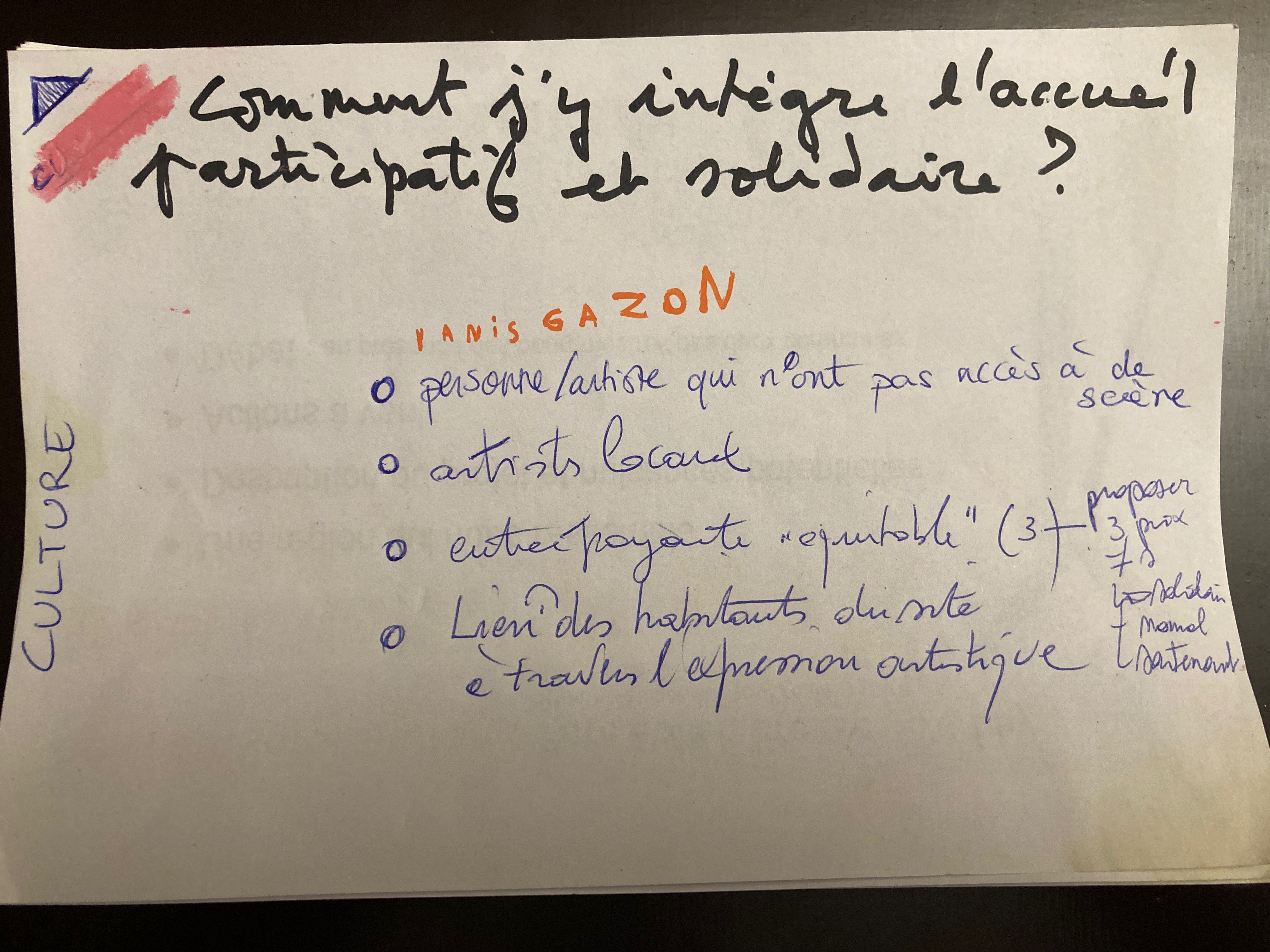 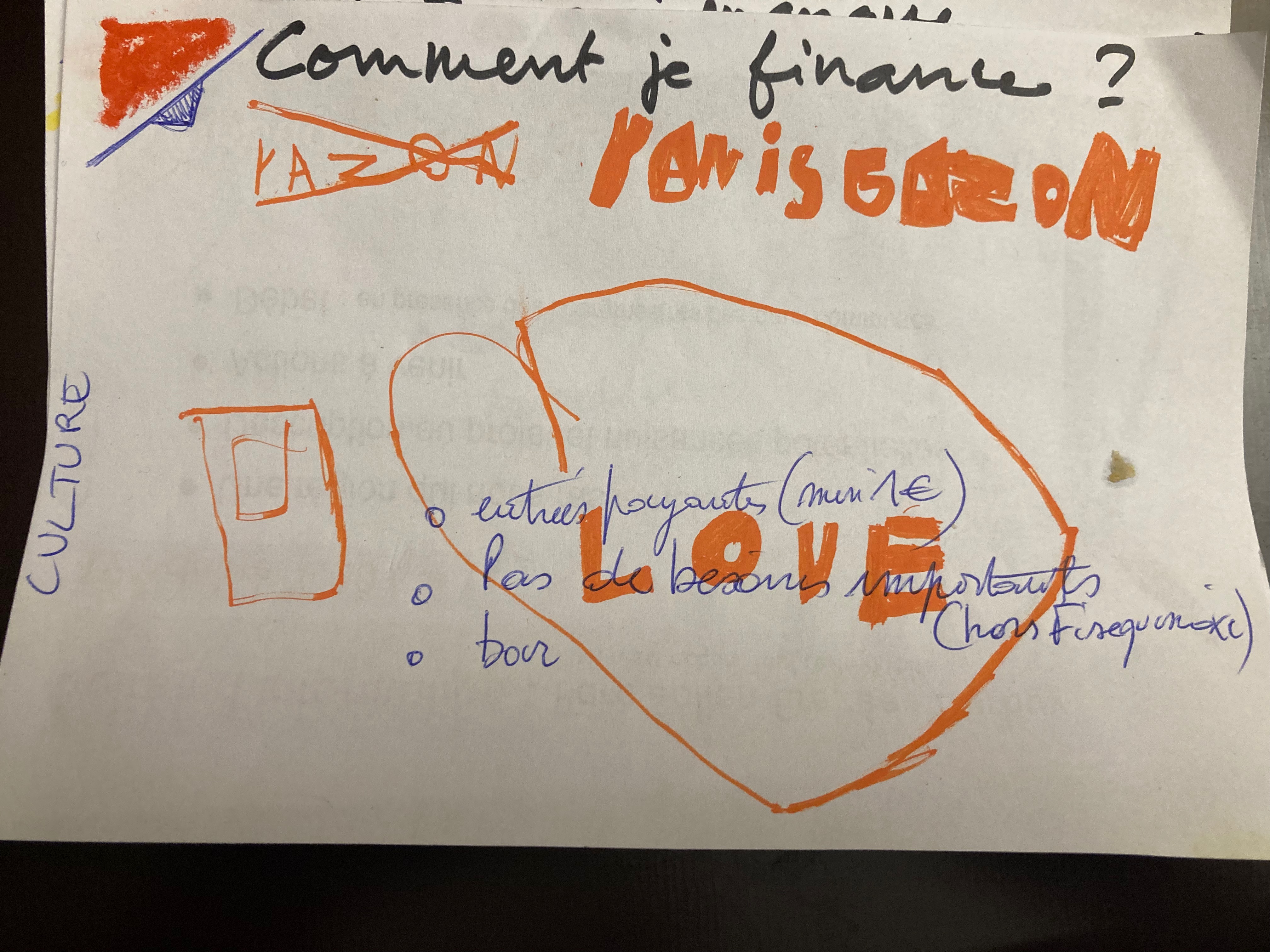 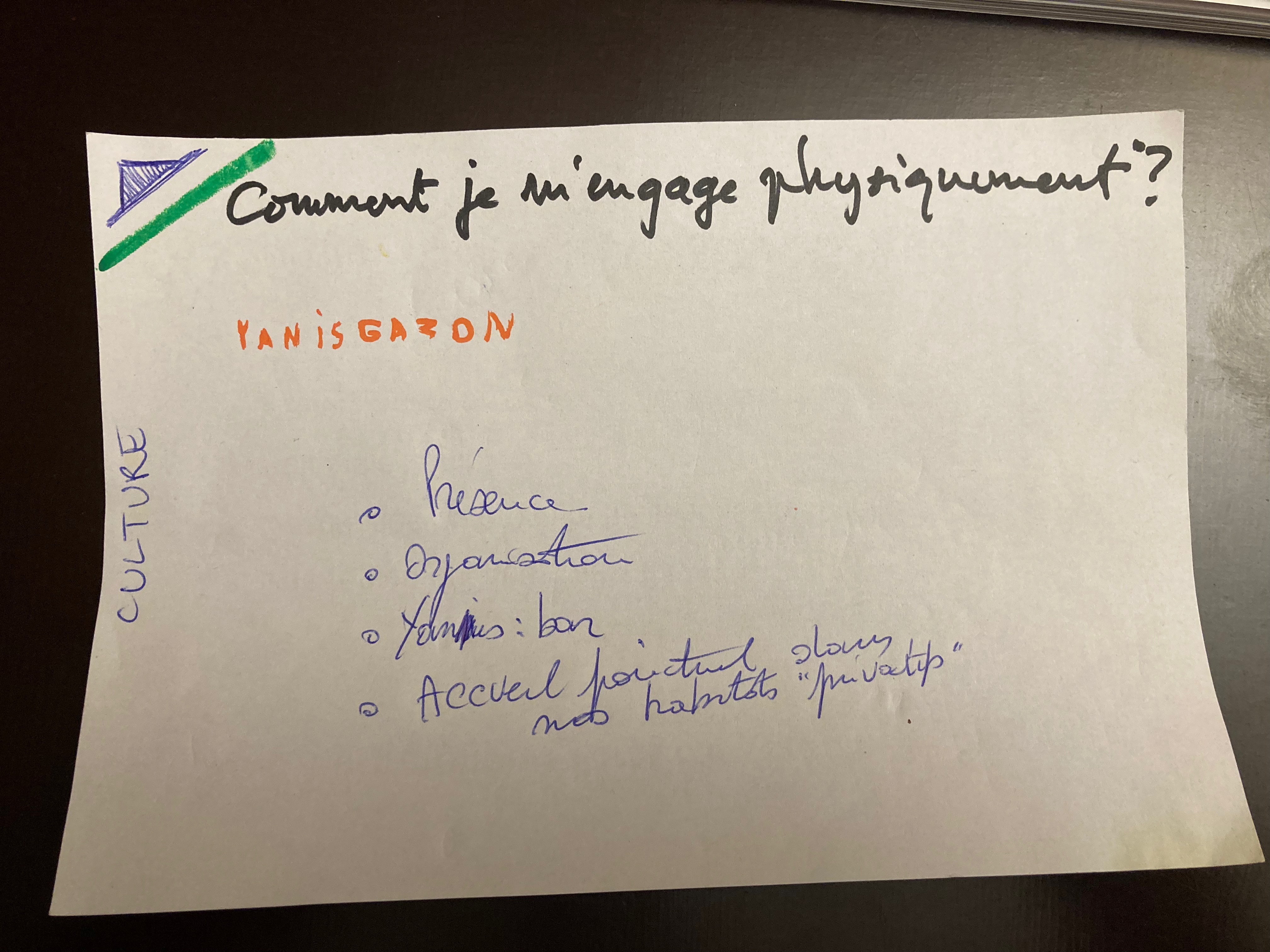 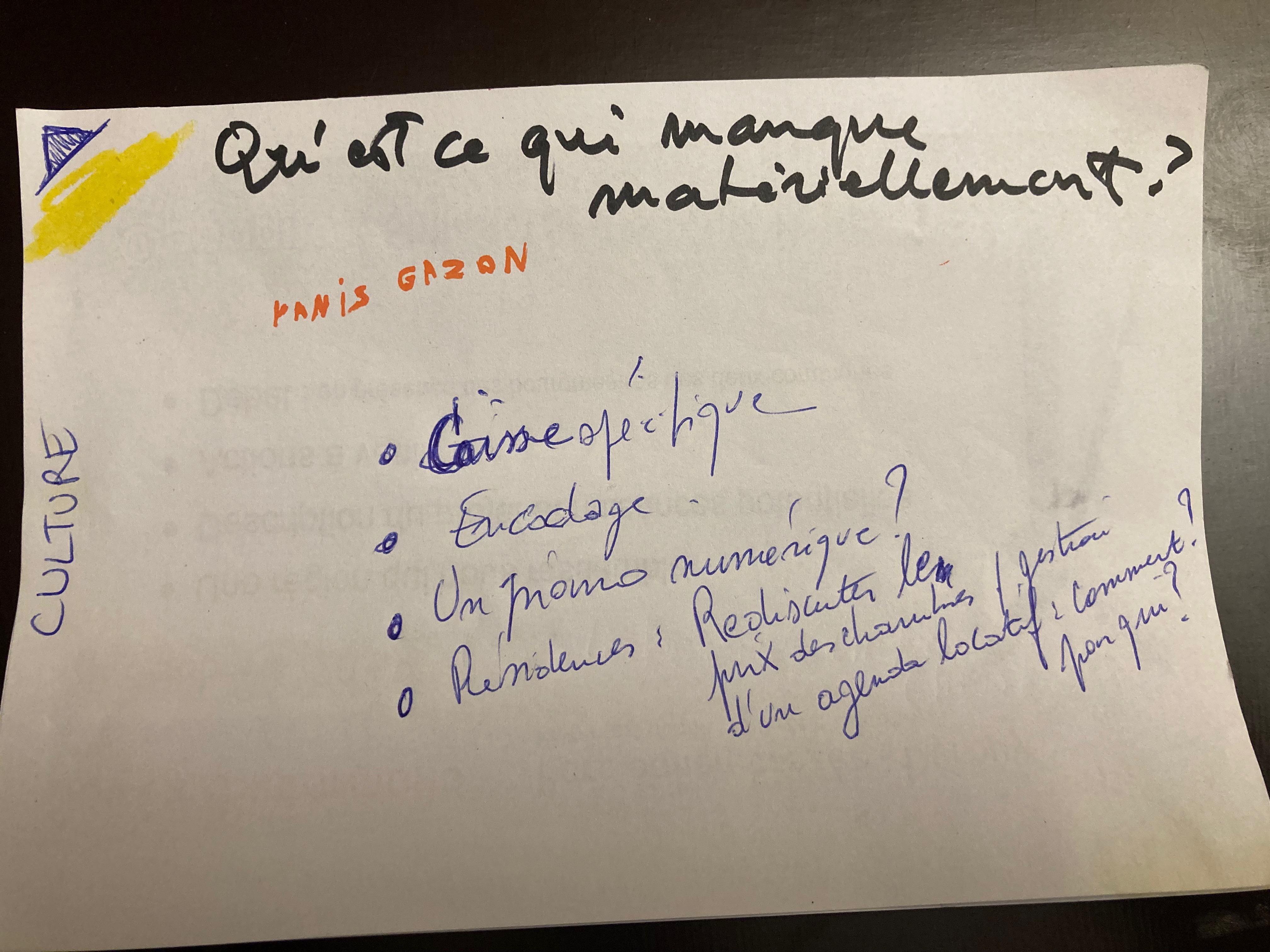 